О внесении изменений в муниципальную программу «Развитие  системы  образования  Городского округа «Жатай» на 2020-2022 годы»          В соответствии с  Приложением №6  Решения Окружного Совета депутатов ГО «Жатай» № 14-1 от «22» декабря 2020 г. «Об утверждении бюджета Городского округа «Жатай» на 2021 год и на плановый период 2022-2023 годов» и на основании п 4. Порядка разработки, утверждения и реализации муниципальных программ Городского округа «Жатай», утвержденного Постановлением Главы Окружной Администрации ГО «Жатай» №170 от 16.09.2016 года с Протоколом совещания у заместителя Председателя правительства Республики Саха (Якутия) С.В.Местникова по реализации проекта «Образовательный комплекс «Точка будущего» с Благотворительным фондом «Новый дом» от 29.10.2021г. № Пр-175-П5 от 03.11.2021г.:    Внести    следующие    изменения    в   муниципальную   программу    «Развитие   системы образования Городского округа «Жатай» на 2020-2022 годы», утвержденную Постановлением Окружной Администрации Городского округа «Жатай» от 30.12.2019г. №106-г:      1.1 В паспорте муниципальной программы в графу 3 строки 8 «Объем и источники финансирования, в том числе по годам реализации» изложить в следующей редакции: «Общая потребность программы на 2020-2022 гг.  – 1 256 692,58 тыс. руб.                                                                                            Из них по источникам финансирования:  федеральный бюджет – 20 814,5 тыс. рублей;                                       государственный бюджет РС(Я) – 706 529,1 тыс. рублей;      	 местный бюджет – 529 348,98 тыс. рублей;                    2020г. ФБ – 5 529,4 тыс. руб; РБ – 216 582,3; МБ – 172 087,6 тыс. руб. 2021г. ФБ – 15 285,1 тыс. руб; РБ – 221 408,6 тыс. руб; МБ – 178 879,98 тыс. руб.2022г. ФБ – 0,0 тыс. руб.; РБ – 268 538,2 тыс. руб; МБ – 178 381,4 тыс. руб.   Объемы финансирования подлежат ежегодному уточнению исходя из возможностей федерального, республиканского и местного бюджетов на соответствующие года.».1.2. Таблицу 1 «Объем финансирования муниципальной программы» изложить в следующей редакции:1.3. Приложение 1  «План реализации муниципальной программы» изложить в следующей редакции:                                                                                                                                          Приложение №1                                                   План реализации муниципальной программы1.4. В паспорте подпрограммы 1 «Дошкольное образование в Городском округе «Жатай» в графе 2 строки 7 «Объемы и источники    финансирования подпрограммы 1» цифры «419 912,3»  заменить  на «502 891,1», цифры «239 405,2» заменить на «322011,3», цифры «180 507,1» заменить на «180 879,8», цифры «142 434,7» заменить на «159 495,9», цифры «80438,5» заменить на «97003,9», цифры «61 996,2» заменить на «62 492,0», цифры «134 159,8» заменить на «200 077,4», цифры «75 209,8» заменить на «141 250,5», цифры «58 950,0» заменить на «58 826,9».1.5. В разделе 4 «Ресурсное обеспечение подпрограммы 1» цифры «419 912,3»  заменить  на «502 891,1», цифры «239 405,2» заменить на «322011,3», цифры «180 507,1» заменить на «180 879,8», цифры «142 434,7» заменить на «159 495,9», цифры «80438,5» заменить на «97003,9», цифры «61 996,2» заменить на «62 492,0», цифры «134 159,8» заменить на «200 077,4», цифры «75 209,8» заменить на «141 250,5», цифры «58 950,0» заменить на «58 826,9».1.6. В паспорте подпрограммы 2 «Общее образование в Городском округе «Жатай» в графе 2 строки 7 «Объемы и источники финансирования» подпрограммы 2» цифры «485 561,4» заменить на «505 256,0», цифры «379 333,5» заменить на «399 191,5», цифры «85 413,4» заменить на «85 250,0», цифры «175 919,3» заменить на «184 312,2», ««цифры «131 764,9» заменить на «140 346,2», цифры «28 869,3» заменить на «28 680,9», цифры «143 622,6» заменить на «154 924,3», цифры «115 222,6» заменить на «126 499,3», цифры «28 400,0» заменить на «28 425,0».1.7. В разделе 4 «Ресурсное обеспечение подпрограммы 2» цифры «485 561,4» заменить на «505 256,0», цифры «379 333,5» заменить на «399 191,5». цифры «85 413,4» заменить на «85 250,0», цифры «175 919,3» заменить на «184 312,2», ««цифры «131 764,9» заменить на «140 346,2», цифры «28 869,3» заменить на «28 680,9», цифры «143 622,6» заменить на «154 924,3», цифры «115 222,6» заменить на «126 499,3», цифры «28 400,0» заменить на «28 425,0».1.8. В паспорте подпрограммы 3 «Дополнительное образование, отдых и оздоровление детей в Городском округе «Жатай» в графе 2 строки 7 «Объемы и источники финансирования подпрограммы 3» цифры «217 593,6» заменить на «239 502,1», цифры «2 510,7» заменить на «2 062,1», цифры «215 082,9» заменить на «237 440,0», цифры «82 572,6» заменить на «84 711,6», цифры «1 242,9» заменить на «794,3», цифры «81 329,7» заменить на «83 917,3», цифры «60 108,4» заменить на «79 877,9», цифры «59 320,0» заменить на «79 089,5».1.9. В разделе 4 «Ресурсное обеспечение подпрограммы 3»  цифры «217 593,6» заменить на «239 502,1», цифры «2 510,7» заменить на «2 062,1», цифры «215 082,9» заменить на «237 440,0», цифры «82 572,6» заменить на «84 711,6», цифры «1 242,9» заменить на «794,3», цифры «81 329,7» заменить на «83 917,3», цифры «60 108,4» заменить на «79 877,9», цифры «59 320,0» заменить на «79 089,5».1.10. В паспорте подпрограммы 4 «Материально-техническая база образовательных учреждений Городского округа «Жатай» в графе 2 строки 7 «Объемы и источники финансирования» подпрограммы 4» цифры «18 051,6» заменить на «19 043,0», цифры «17 751,6» заменить на «18 743,0», цифры «3 400,5» заменить на «4 391,9», цифры: «3 100,5»  заменить на «4 091,9».1.11.  В разделе 4 «Ресурсное обеспечение подпрограммы 4» цифры: «18 051,6» заменить на «19 043,0», цифры «17 751,6» заменить на «18 743,0», цифры «3 400,5» заменить на «4 391,9», цифры «3 100,5»  заменить на «4 091,9».1.12. В паспорте подпрограммы 5 «Талантливые дети» в графе 2 строки 7 «Объемы и источники финансирования подпрограммы 5» цифры «1 703,3» заменить на «1 643,3», цифры «525,0» заменить на «465,0».1.13. В разделе 4 «Ресурсное обеспечение подпрограммы 5» цифры «1 703,3» заменить на «1 643,3», цифры «525,0» заменить на «465,0».1.14. В паспорте подпрограммы 6 «Управление муниципальной программой «Развитие системы образования в Городском округе «Жатай» на 2020-2022 годы» в графе 2 строки 7 «Объемы и источники финансирования подпрограммы 5» цифры «9 319,2» заменить на «9 339,1», цифры «3 159,2» заменить на «3 179,1».1.15. В разделе 4 «Ресурсное обеспечение подпрограммы 6» цифры «9 319,2» заменить на «9 339,1», цифры «3 159,2» заменить на «3 179,1».2. Контроль за исполнением настоящего Постановления возложить на заместителя Главы Окружной Администрации ГО «Жатай» Морозову А.А.                Глава                                                                                      Е.Н.ИсаеваРеспублика Саха (Якутия)Окружная Администрация Городского округа  «Жатай»ПОСТАНОВЛЕНИЕ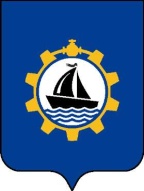 Саха θрθспyyбyлyкэтэ«Жатай» Куораттаађы уокуругун Уокуруктаађы  ДьаhалтатаУУРААХ                                                                             « 10 »  декабря   2021 г.   № 77-г                                                                             « 10 »  декабря   2021 г.   № 77-г                                                                             « 10 »  декабря   2021 г.   № 77-гтаблица 1таблица 1Объем финансирования муниципальной программыОбъем финансирования муниципальной программыОбъем финансирования муниципальной программыОбъем финансирования муниципальной программыОбъем финансирования муниципальной программыОбъем финансирования муниципальной программы(тыс. руб.)(тыс. руб.)(тыс. руб.)Источники финансированияОбъем финансирования, всего2020г.2021г.2022г.2022г.Федеральный бюджет, в том числе:20 814,55 529,415 285,10,00,0- капитальные вложения- НИОКР, ПИР, ПСД- прочие расходы20 814,55 529,415 285,1 0,0 0,0 Республиканский бюджет, в том числе:706 529,1216 582,3 221 408,6268 538,2268 538,2- капитальные вложения- НИОКР, ПИР, ПСД- прочие расходы706 529,1216 582,3 221 408,6268 538,2268 538,2Местный бюджет, в том числе:529 348,98172 087,6178 879,98178381,4178381,4- капитальные вложения- НИОКР, ПИР, ПСД- прочие расходы529 348,98172 087,6178 879,98178381,4178381,4Внебюджетные источники, в том числе:0,00,00,00,00,0- капитальные вложения- НИОКР, ПИР, ПСД- прочие расходыИтого:1 256 692,58394 199,3415 573,68446 919,6446 919,6N п/пНаименование мероприятийВсего финансовых средствв том числе по источникам финансированияв том числе по источникам финансированияв том числе по источникам финансированияв том числе по источникам финансированияв том числе по источникам финансированияв том числе по источникам финансированияв том числе по источникам финансированияв том числе по источникам финансированияОтветственный исполнительN п/пНаименование мероприятийВсего финансовых средствФедеральный бюджетФедеральный бюджетБюджет РС(Я)Бюджет РС(Я)Бюджет РС(Я)Бюджет ГО "Жатай"Бюджет ГО "Жатай"Бюджет ГО "Жатай"Ответственный исполнитель123445556667Всего 1 256 692,5820 814,5020 814,50706 529,10706 529,10706 529,10529 348,98529 348,98529 348,982020 год394 199,305 529,405 529,40216 582,30216 582,30216 582,30172 087,60172 087,60172 087,602021 год415 573,6815 285,1015 285,10221 408,60221 408,60221 408,60178 879,98178 879,98178 879,982022 год446 919,600,000,00268 538,20268 538,20268 538,20178 381,40178 381,40178 381,40Подпрограмма 1 "Дошкольное образование в Городском округе "Жатай"Подпрограмма 1 "Дошкольное образование в Городском округе "Жатай"Подпрограмма 1 "Дошкольное образование в Городском округе "Жатай"Подпрограмма 1 "Дошкольное образование в Городском округе "Жатай"Подпрограмма 1 "Дошкольное образование в Городском округе "Жатай"Подпрограмма 1 "Дошкольное образование в Городском округе "Жатай"Подпрограмма 1 "Дошкольное образование в Городском округе "Жатай"Подпрограмма 1 "Дошкольное образование в Городском округе "Жатай"Подпрограмма 1 "Дошкольное образование в Городском округе "Жатай"Подпрограмма 1 "Дошкольное образование в Городском округе "Жатай"Подпрограмма 1 "Дошкольное образование в Городском округе "Жатай"Подпрограмма 1 "Дошкольное образование в Городском округе "Жатай"N.Цель: Обеспечение достижения 100-процентной доступности дошкольного образования для детей в возрасте от 3 до 7 лет502 891,10,00,0322 011,3322 011,3322 011,3180 879,8180 879,8отдел образования, МБДОУотдел образования, МБДОУОтчетный год2020 год143 317,80,00,083 756,983 756,983 756,959 560,959 560,92021 год159 495,90,00,097 003,997 003,997 003,962 492,062 492,02022 год200 077,40,00,0141 250,5141 250,5141 250,558 826,958 826,9N. 1.Задача № 1. Организация предоставления общедоступного и бесплатного дошкольного образования в муниципальных дошкольных образовательных учреждениях 502 891,10,00,0322 011,3322 011,3322 011,3180 879,8180 879,8отдел образования, МБДОУотдел образования, МБДОУОтчетный год2020 год143 317,80,00,083 756,983 756,983 756,959 560,959 560,92021 год159 495,90,00,097 003,997 003,997 003,962 492,062 492,02022 год200 077,40,00,0141 250,5141 250,5141 250,558 826,958 826,9№ 1.1.Мероприятие № 1. 1.  Обеспечение деятельности дошкольных образовательных учреждений в части реализации госстандарта дошкольного образования.315 369,5315 369,5315 369,5315 369,5отдел образования, МБДОУотдел образования, МБДОУОтчетный год2020 год81 609,281 609,281 609,281 609,22021 год94 298,194 298,194 298,194 298,12022 год139 462,2139 462,2139 462,2139 462,2№ 2.1.Мероприятие № 2. 1. Предоставление льгот по коммунальным услугам педагогическим работникам муниципальных образовательных учреждений.2 110,42 110,42 110,42 110,4отдел образования, МБДОУотдел образования, МБДОУОтчетный год2020 год720,7720,7720,7720,72021 год770,4770,4770,4770,42022 год619,3619,3619,3619,3№3.1.Мероприятие № 3.1.  Оказание муниципальной услуги и обеспечение деятельности дошкольных образовательных учреждений ГО "Жатай"180 362,8180 362,8180 362,8отдел образования, МБДОУотдел образования, МБДОУОтчетный год 2020 год59 482,459 482,459 482,42021 год62 322,062 322,062 322,02022 год58 558,458 558,458 558,4№ 4.1.Мероприятие № 4. 1. Расходы на выполнение гос. полномочий по осуществлению выплаты компенсации в части родительской платы за содержание ребенка в образовательных учреждениях, реализующих основную общеобразовательную программу дошкольного образования.4 170,40,00,04 170,44 170,44 170,4отдел образования, МБДОУотдел образования, МБДОУОтчетный год2020 год1 066,01 066,01 066,01 066,02021 год1 935,41 935,41 935,41 935,42022 год1 169,01 169,01 169,01 169,0№ 5.1.Мероприятие № 5.1. организация работы инновационных площадок, поддержка проектной деятельности образовательных учреждений дошкольного образования300,0300,0300,0отдел образования, МБДОУотдел образования, МБДОУОтчетный год2020 год0,00,00,02021 год100,0100,0100,02022 год200,0200,0200,0№ 6.1.Мероприятие № 6.1.  Переход на реализацию ФГОС дошкольного образования. Разработка и внедрение образовательных программ ДОУ в соответствии с федеральными государственными требованиями. в рамках действующего финансирования в рамках действующего финансирования в рамках действующего финансирования в рамках действующего финансирования в рамках действующего финансирования в рамках действующего финансирования в рамках действующего финансирования в рамках действующего финансирования отдел образования, МБДОУотдел образования, МБДОУОтчетный годв рамках действующего финансирования в рамках действующего финансирования в рамках действующего финансирования в рамках действующего финансирования в рамках действующего финансирования в рамках действующего финансирования в рамках действующего финансирования в рамках действующего финансирования 2020 годв рамках действующего финансирования в рамках действующего финансирования в рамках действующего финансирования в рамках действующего финансирования в рамках действующего финансирования в рамках действующего финансирования в рамках действующего финансирования в рамках действующего финансирования 2021 годв рамках действующего финансирования в рамках действующего финансирования в рамках действующего финансирования в рамках действующего финансирования в рамках действующего финансирования в рамках действующего финансирования в рамках действующего финансирования в рамках действующего финансирования 2022 годв рамках действующего финансирования в рамках действующего финансирования в рамках действующего финансирования в рамках действующего финансирования в рамках действующего финансирования в рамках действующего финансирования в рамках действующего финансирования в рамках действующего финансирования №7.1Мероприятие № 7.1. Организация и проведение муниципальных конкурсов, интеллектуальных и творческих мероприятий, спортивных соревнований среди воспитанников дошкольных учреждений ГО "Жатай"97,097,097,0отдел образования, МБДОУотдел образования, МБДОУОтчетный год2020 год9,09,09,02021 год38,038,038,02022 год50,050,050,0№ 8.1.Мероприятие № 8.1. Организация и проведение профессиональных конкурсов различного 62,062,062,0отдел образования, МБДОУотдел образования, МБДОУОтчетный год2020 год50,050,050,02021 год12,012,012,02022 год0,00,00,0№ 9.1.Мероприятие № 9.1. Социальная поддержка педагогических работников дошкольного образования58,058,058,0отдел образования, МБДОУотдел образования, МБДОУОтчетный год2020 год19,519,519,52021 год20,020,020,02022 год18,518,518,5№ 10.1.Мероприятие № 10.1. Обеспечение воспитания и обучения детей-инвалидов дошкольного возраста, проживающих в Городском округе "Жатай", на дому, в дошкольных образовательных учрежденияхв рамках действующего финансирования в рамках действующего финансирования в рамках действующего финансирования в рамках действующего финансирования в рамках действующего финансирования в рамках действующего финансирования в рамках действующего финансирования в рамках действующего финансирования отдел образования, МБДОУотдел образования, МБДОУОтчетный годв рамках действующего финансирования в рамках действующего финансирования в рамках действующего финансирования в рамках действующего финансирования в рамках действующего финансирования в рамках действующего финансирования в рамках действующего финансирования в рамках действующего финансирования 2020 годв рамках действующего финансирования в рамках действующего финансирования в рамках действующего финансирования в рамках действующего финансирования в рамках действующего финансирования в рамках действующего финансирования в рамках действующего финансирования в рамках действующего финансирования 2021 годв рамках действующего финансирования в рамках действующего финансирования в рамках действующего финансирования в рамках действующего финансирования в рамках действующего финансирования в рамках действующего финансирования в рамках действующего финансирования в рамках действующего финансирования 2022 годв рамках действующего финансирования в рамках действующего финансирования в рамках действующего финансирования в рамках действующего финансирования в рамках действующего финансирования в рамках действующего финансирования в рамках действующего финансирования в рамках действующего финансирования № 11.1.Мероприятие № 11.1. Обеспечение приборами для обеззараживания воздуха образовательных учреждений в условиях сохранения рисков распространения COVID-19361,0361,0361,0361,0отдел образования, МБДОУотдел образования, МБДОУОтчетный год2020 год361,0361,0361,0361,02021 год0,00,00,00,02022 год0,00,00,00,0№ 12.1.Мероприятие № 12.1. Компенсация проезда в отпуск работникам учреждений150,00,00,00,00,00,0отдел образования, МБДОУотдел образования, МБДОУОтчетный год2020 год0,00,00,00,00,00,02021 год150,00,00,00,00,00,02022 год0,00,00,00,00,00,0Подпрограмма 2 " Общее образование в Городском округе "Жатай"Подпрограмма 2 " Общее образование в Городском округе "Жатай"Подпрограмма 2 " Общее образование в Городском округе "Жатай"Подпрограмма 2 " Общее образование в Городском округе "Жатай"Подпрограмма 2 " Общее образование в Городском округе "Жатай"Подпрограмма 2 " Общее образование в Городском округе "Жатай"Подпрограмма 2 " Общее образование в Городском округе "Жатай"Подпрограмма 2 " Общее образование в Городском округе "Жатай"Подпрограмма 2 " Общее образование в Городском округе "Жатай"Подпрограмма 2 " Общее образование в Городском округе "Жатай"Подпрограмма 2 " Общее образование в Городском округе "Жатай"Подпрограмма 2 " Общее образование в Городском округе "Жатай"N.Цель: совершенствование содержания образования, образовательных программ общего образования детей, направленных на достижение высоких учебных результатов и успешную социализацию учащихся505 256,020 814,520 814,5399 191,5399 191,5399 191,585 250,085 250,0отдел образования, МБОУотдел образования, МБОУОтчетный год2020 год166 019,505 529,405 529,40132 346,00132 346,00132 346,0028 144,1028 144,102021 год184 312,2015 285,1015 285,10140 346,20140 346,20140 346,2028 680,9028 680,902022 год154 924,300,000,00126 499,30126 499,30126 499,3028 425,0028 425,00N. 1.Задача № 1. Обеспечение   муниципальной  услуги и обеспечение деятельности общеобразовательных учреждений Городского округа «Жатай».504 431,820 814,520 814,5399 191,5399 191,5399 191,584 425,784 425,7Отчетный год2020 год165 769,705 529,405 529,40132 346,00132 346,00132 346,0027 894,2027 894,202021 год184 217,8015 285,1015 285,10140 346,20140 346,20140 346,2028 586,5028 586,502022 год154 444,300,000,00126 499,30126 499,30126 499,3027 945,0027 945,00N. 1.1Мероприятие № 1. 1. Оказание муниципальной услуги и обеспечение деятельности общеобразовательных учреждений Городского округа «Жатай» и содержание зданий 78 205,578 205,578 205,5отдел образования, МБОУотдел образования, МБОУОтчетный год2020 год25 875,8025 875,825 875,82021 год26 404,7026 404,726 404,72022 год25 925,0025 925,025 925,0№ 2.1.Мероприятие № 2.1. Обеспечение деятельности  общеобразовательных учреждений в части реализации Государственного стандарта общего образования   395 279,1395 279,1395 279,1395 279,1отдел образования, МБОУотдел образования, МБОУОтчетный год2020 год130 578,90130 578,9130 578,9130 578,92021 год138 618,50138 618,5138 618,5138 618,52022 год126 081,70126 081,7126 081,7126 081,7№ 3.1.Мероприятие № 3. 1. Предоставление льгот по коммунальным услугам педагогическим работникам муниципальных  общеобразовательных учреждений 1 470,91 470,91 470,91 470,9отдел образования, МБОУотдел образования, МБОУОтчетный год2020 год573,3573,3573,3573,32021 год480,0480,0480,0480,02022 год417,6417,6417,6417,6№ 4.1.Мероприятие № 4. 1.  Расходы на компенсацию стоимости школьного питания для учащихся из малообеспеченных семей5 779,95 779,95 779,9отдел образования, МБОУотдел образования, МБОУОтчетный год2020 год1 779,91 779,901 779,902021 год2 000,02 000,02 000,02022 год2 000,02 000,02 000,0№ 5.1.Мероприятие № 5. 1. Социальная поддержка педагогических работников общеобразовательных учреждений 55,655,655,6отдел образования, МБОУотдел образования, МБОУОтчетный год2020 год18,418,418,42021 год17,217,217,22022 год20,020,020,0№ 6.1.Мероприятие № 6. 1. Субсидия молодым учителям адресной помощи на компенсацию части расходов по уплате разницы процентов по ипотечному жилищному кредиту (займу)36,836,836,836,8отдел образования, МБОУотдел образования, МБОУОтчетный год2020 год36,836,836,836,82021 год0,00,00,00,02022 год0,00,00,00,0№ 7.1.Мероприятие № 7. 1. Обеспечение выплат ежемесячного денежного вознаграждения за классное руководство педагогическим работникам  муниципальных образовательных организаций10 936,89 575,69 575,61 361,21 361,21 361,2отдел образования, МБОУотдел образования, МБОУОтчетный год2020 год2 734,22 357,32 357,3376,9376,9376,92021 год8 202,67 218,37 218,3984,3984,3984,32022 год0,00,00,00,00,00,0№ 8.1.Мероприятие № 8.1. Организация бесплатного горячего питания обучающихся, получающих начальное общее образование в муниципальных общеобразовательных учреждениях11 899,411 238,911 238,9275,8275,8275,8384,7384,7отдел образования, МБОУотдел образования, МБОУОтчетный год2020 год3 668,03172,13172,1275,8275,8275,8220,1220,12021 год8 231,48 066,88 066,80,00,00,0164,6164,62022 год0,00,00,00,00,00,00,00,0№ 9.1.Мероприятие № 9.1. Обеспечение приборами для обеззараживания воздуха образовательных учреждений в условиях сохранения рисков распространения COVID-19767,8767,8767,8767,8отдел образования, МБОУотдел образования, МБОУОтчетный год2020 год504,4504,4504,4504,42021 год263,4263,4263,4263,42022 год0,00,00,00,0№ 2Задача № 2.      Развитие общего образования в соответствии с федеральными государственными образовательными стандартами общего образования616,7616,7616,7отдел образования, МБОУотдел образования, МБОУОтчетный год2020 год239,1239,1239,12021 год77,677,677,62022 год300,0300,0300,0№ 1.2.Мероприятие №1.2. Переход на новые образовательные стандарты основного общего образования (разработка программ в соответствии с требованиями ФГОС общего образования)в рамках действующего финансирования в рамках действующего финансирования в рамках действующего финансирования в рамках действующего финансирования в рамках действующего финансирования в рамках действующего финансирования в рамках действующего финансирования в рамках действующего финансирования отдел образования, МБОУотдел образования, МБОУОтчетный годв рамках действующего финансирования в рамках действующего финансирования в рамках действующего финансирования в рамках действующего финансирования в рамках действующего финансирования в рамках действующего финансирования в рамках действующего финансирования в рамках действующего финансирования 2020 годв рамках действующего финансирования в рамках действующего финансирования в рамках действующего финансирования в рамках действующего финансирования в рамках действующего финансирования в рамках действующего финансирования в рамках действующего финансирования в рамках действующего финансирования 2021 годв рамках действующего финансирования в рамках действующего финансирования в рамках действующего финансирования в рамках действующего финансирования в рамках действующего финансирования в рамках действующего финансирования в рамках действующего финансирования в рамках действующего финансирования 2022 годв рамках действующего финансирования в рамках действующего финансирования в рамках действующего финансирования в рамках действующего финансирования в рамках действующего финансирования в рамках действующего финансирования в рамках действующего финансирования в рамках действующего финансирования  № 2.2.Мероприятие 2.2. Организация и проведение школьного и муниципального этапов Всероссийской олимпиады школьников, проведение муниципальных конкурсов, фестивалей, спортивных соревнований среди школьников, поддержка проектной деятельности общеобразовательных учреждений ГО "Жатай"616,7616,7616,7отдел образования, МБОУотдел образования, МБОУОтчетный год2020 год239,1239,1239,12021 год77,677,677,62022 год300,0300,0300,0№ 3Задача № 3.    Создание современной системы оценки качества образования на основе принципов открытости, объективности, прозрачности      в рамках действующего финансирования  в рамках действующего финансирования  в рамках действующего финансирования  в рамках действующего финансирования  в рамках действующего финансирования  в рамках действующего финансирования  в рамках действующего финансирования  в рамках действующего финансированияотдел образования, МБОУотдел образования, МБОУОтчетный год  в рамках действующего финансирования  в рамках действующего финансирования  в рамках действующего финансирования  в рамках действующего финансирования  в рамках действующего финансирования  в рамках действующего финансирования  в рамках действующего финансирования  в рамках действующего финансирования2020 год  в рамках действующего финансирования  в рамках действующего финансирования  в рамках действующего финансирования  в рамках действующего финансирования  в рамках действующего финансирования  в рамках действующего финансирования  в рамках действующего финансирования  в рамках действующего финансирования2021 год  в рамках действующего финансирования  в рамках действующего финансирования  в рамках действующего финансирования  в рамках действующего финансирования  в рамках действующего финансирования  в рамках действующего финансирования  в рамках действующего финансирования  в рамках действующего финансирования2022 год  в рамках действующего финансирования  в рамках действующего финансирования  в рамках действующего финансирования  в рамках действующего финансирования  в рамках действующего финансирования  в рамках действующего финансирования  в рамках действующего финансирования  в рамках действующего финансирования№1.3.Мероприятие №1. 3. Организация и проведение государственной итоговой аттестации, единого государственного экзамена, иных форм независимого контроля качества образования и другие расходы в рамках действующего финансирования в рамках действующего финансирования в рамках действующего финансирования в рамках действующего финансирования в рамках действующего финансирования в рамках действующего финансирования в рамках действующего финансирования в рамках действующего финансирования отдел образования, МБОУотдел образования, МБОУОтчетный годв рамках действующего финансирования в рамках действующего финансирования в рамках действующего финансирования в рамках действующего финансирования в рамках действующего финансирования в рамках действующего финансирования в рамках действующего финансирования в рамках действующего финансирования 2020 годв рамках действующего финансирования в рамках действующего финансирования в рамках действующего финансирования в рамках действующего финансирования в рамках действующего финансирования в рамках действующего финансирования в рамках действующего финансирования в рамках действующего финансирования 2021 годв рамках действующего финансирования в рамках действующего финансирования в рамках действующего финансирования в рамках действующего финансирования в рамках действующего финансирования в рамках действующего финансирования в рамках действующего финансирования в рамках действующего финансирования 2022 годв рамках действующего финансирования в рамках действующего финансирования в рамках действующего финансирования в рамках действующего финансирования в рамках действующего финансирования в рамках действующего финансирования в рамках действующего финансирования в рамках действующего финансирования № 4Задача № 4 Совершенствование структуры и организационной системы создание условий, направленных на мотивацию педагогов к повышению качества работы и непрерывному профессиональному развитию.150,0150,00,00,00,00,00,0150,0отдел образования, МБОУотдел образования, МБОУОтчетный год2020 год0,00,00,02021 год0,00,00,02022 год150,0150,0150,0№ 1.4.Мероприятие  №1.4.  Организация  и проведение аттестации педагогических  кадров  образовательных учреждений Городского округав рамках действующего финансирования в рамках действующего финансирования в рамках действующего финансирования в рамках действующего финансирования в рамках действующего финансирования в рамках действующего финансирования в рамках действующего финансирования в рамках действующего финансирования отдел образования, МБОУотдел образования, МБОУОтчетный годв рамках действующего финансирования в рамках действующего финансирования в рамках действующего финансирования в рамках действующего финансирования в рамках действующего финансирования в рамках действующего финансирования в рамках действующего финансирования в рамках действующего финансирования 2020 годв рамках действующего финансирования в рамках действующего финансирования в рамках действующего финансирования в рамках действующего финансирования в рамках действующего финансирования в рамках действующего финансирования в рамках действующего финансирования в рамках действующего финансирования 2021 годв рамках действующего финансирования в рамках действующего финансирования в рамках действующего финансирования в рамках действующего финансирования в рамках действующего финансирования в рамках действующего финансирования в рамках действующего финансирования в рамках действующего финансирования 2022 годв рамках действующего финансирования в рамках действующего финансирования в рамках действующего финансирования в рамках действующего финансирования в рамках действующего финансирования в рамках действующего финансирования в рамках действующего финансирования в рамках действующего финансирования № 2.4.Мероприятие  №2.4.  Организация и проведение профессиональных конкурсов различного уровня150,0150,00,00,00,00,00,0150,0отдел образования, МБОУотдел образования, МБОУОтчетный год2020 год0,00,00,02021 год0,00,00,02022 год150,0150,0150,0№ 5Задача № 5. Обеспечение здоровьесберегающих условий организации образовательного процесса, создание безбарьерной среды для детей с ограниченными возможностями здоровья, детей инвалидов57,657,60,00,00,00,00,057,6отдел образования, МБОУотдел образования, МБОУОтчетный год2020 год10,810,810,82021 год16,816,816,82022 год30,030,030,0№1.5Мероприятие 1.5. Компенсация бесплатного проезда учащихся 1-4 классов57,657,60,00,00,00,00,057,6отдел образования, МБОУотдел образования, МБОУОтчетный год2020 год10,810,810,82021 год16,816,816,82022 год30,030,030,0№ 2.5.Мероприятие  №2.5. Развитие школьной инфраструктуры здоровьесбереженияв рамках действующего финансирования в рамках действующего финансирования в рамках действующего финансирования в рамках действующего финансирования в рамках действующего финансирования в рамках действующего финансирования в рамках действующего финансирования в рамках действующего финансирования отдел образования, МБОУотдел образования, МБОУОтчетный годв рамках действующего финансирования в рамках действующего финансирования в рамках действующего финансирования в рамках действующего финансирования в рамках действующего финансирования в рамках действующего финансирования в рамках действующего финансирования в рамках действующего финансирования 2020 годв рамках действующего финансирования в рамках действующего финансирования в рамках действующего финансирования в рамках действующего финансирования в рамках действующего финансирования в рамках действующего финансирования в рамках действующего финансирования в рамках действующего финансирования 2021 годв рамках действующего финансирования в рамках действующего финансирования в рамках действующего финансирования в рамках действующего финансирования в рамках действующего финансирования в рамках действующего финансирования в рамках действующего финансирования в рамках действующего финансирования 2022 годв рамках действующего финансирования в рамках действующего финансирования в рамках действующего финансирования в рамках действующего финансирования в рамках действующего финансирования в рамках действующего финансирования в рамках действующего финансирования в рамках действующего финансирования Подпрограмма 3 " Дополнительное образование, отдых и оздоровление детей в Городском округе "Жатай"Подпрограмма 3 " Дополнительное образование, отдых и оздоровление детей в Городском округе "Жатай"Подпрограмма 3 " Дополнительное образование, отдых и оздоровление детей в Городском округе "Жатай"Подпрограмма 3 " Дополнительное образование, отдых и оздоровление детей в Городском округе "Жатай"Подпрограмма 3 " Дополнительное образование, отдых и оздоровление детей в Городском округе "Жатай"Подпрограмма 3 " Дополнительное образование, отдых и оздоровление детей в Городском округе "Жатай"Подпрограмма 3 " Дополнительное образование, отдых и оздоровление детей в Городском округе "Жатай"Подпрограмма 3 " Дополнительное образование, отдых и оздоровление детей в Городском округе "Жатай"Подпрограмма 3 " Дополнительное образование, отдых и оздоровление детей в Городском округе "Жатай"Подпрограмма 3 " Дополнительное образование, отдых и оздоровление детей в Городском округе "Жатай"Подпрограмма 3 " Дополнительное образование, отдых и оздоровление детей в Городском округе "Жатай"Подпрограмма 3 " Дополнительное образование, отдых и оздоровление детей в Городском округе "Жатай"Цель: обеспечение доступности качественных образовательных услуг в сфере дополнительного образования, создание условий для сохранения здоровья и развития детей239 502,1239 502,10,00,00,02 062,12 062,1237 440,0отдел образования, МБОУ ДОотдел образования, МБОУ ДООтчетный год2020 год74 912,674 912,6479,4479,474 433,22021 год84 711,684 711,6794,3794,383 917,32022 год79 877,979 877,9788,4788,479 089,5N. 1.Задача № 1.  Оказание муниципальной услуги и обеспечение деятельности муниципальных образовательных учреждений дополнительного образования Городского округа «Жатай»210 573,4210 573,40,00,00,01 069,81 069,8232 678,7отдел образования, МБОУ ДОотдел образования, МБОУ ДООтчетный год2020 год74 391,474 391,4479,4479,473 912,02021 год82 585,282 585,2288,0288,082 297,22022 год76 771,976 771,9302,4302,476 469,5N. 1.1Мероприятие № 1. 1. Оказание муниципальной услуги и обеспечение деятельности муниципальных учреждений дополнительного образования Городского округа «Жатай»  и содержание зданий.232 671,8232 671,80,00,00,00,00,0232 671,8отдел образования, МБОУ ДОотдел образования, МБОУ ДООтчетный год2020 год73 909,773 909,773 909,72021 год82 294,982 294,982 294,92022 год76 467,276 467,276 467,2№ 2.1.Мероприятие № 2. 1. Предоставление льгот по коммунальным услугам педагогическим работникам муниципальных учреждений дополнительного образования878,5878,5878,5878,5отдел образования, МБОУ ДОотдел образования, МБОУ ДООтчетный год2020 год288,1288,1288,1288,12021 год288,0288,0288,0288,02022 год302,4302,4302,4302,4№ 3.1.Мероприятие № 3. 1. Социальная поддержка педагогических работников дополнительного образования6,96,96,9отдел образования, МБОУотдел образования, МБОУОтчетный год2020 год2,32,32,32021 год2,32,32,32022 год2,32,32,3№ 4.1.Мероприятие № 4.1. Обеспечение приборами для обеззараживания воздуха образовательных учреждений в условиях сохранения рисков распространения COVID-19191,3191,3191,3191,3отдел образования, МБОУотдел образования, МБОУОтчетный год2020 год191,3191,3191,3191,32021 год0,00,00,00,02022 год0,00,00,00,0№ 2Задача № 2.    Совершенствование учебно-методического, организационного, правового, кадрового, обеспечения системы дополнительного образования  120,0120,0120,0отдел образования, МБОУ ДОотдел образования, МБОУ ДООтчетный год2020 год0,00,00,02021 год0,00,00,02022 год120,0120,0120,0№ 1.2.Мероприятие №1. 2. Развитие современной системы непрерывного образования, подготовки, переподготовки и повышение квалификации педагогических кадров и других работников20,020,020,0отдел образования, МБОУ ДОотдел образования, МБОУ ДООтчетный год2020 год0,00,00,02021 год0,00,00,02022 год20,020,020,0№ 2.2.Мероприятие №2. 2 Организация участия педагогов в научно-практических конференциях, семинарах, симпозиумах, форумах, конкурсахв рамках действующего финансирования в рамках действующего финансирования в рамках действующего финансирования в рамках действующего финансирования в рамках действующего финансирования в рамках действующего финансирования в рамках действующего финансирования в рамках действующего финансирования отдел образования, МБОУ ДОотдел образования, МБОУ ДООтчетный годв рамках действующего финансирования в рамках действующего финансирования в рамках действующего финансирования в рамках действующего финансирования в рамках действующего финансирования в рамках действующего финансирования в рамках действующего финансирования в рамках действующего финансирования 2020 годв рамках действующего финансирования в рамках действующего финансирования в рамках действующего финансирования в рамках действующего финансирования в рамках действующего финансирования в рамках действующего финансирования в рамках действующего финансирования в рамках действующего финансирования 2021 годв рамках действующего финансирования в рамках действующего финансирования в рамках действующего финансирования в рамках действующего финансирования в рамках действующего финансирования в рамках действующего финансирования в рамках действующего финансирования в рамках действующего финансирования 2022 годв рамках действующего финансирования в рамках действующего финансирования в рамках действующего финансирования в рамках действующего финансирования в рамках действующего финансирования в рамках действующего финансирования в рамках действующего финансирования в рамках действующего финансирования № 3.2.Мероприятие №3.2. Издание методических сборников, буклетов, справочников, информационных материалов по воспитанию и образованию100,0100,0100,0отдел образования, МБОУ ДОотдел образования, МБОУ ДООтчетный год2020 год0,00,00,02021 год0,00,00,02022 год100,0100,0100,0№ 3Задача № 3.    Создание условий для формирования законопослушной, поликультурной личности с высоким уровнем духовно-нравственной и правовой культуры    421,5421,5421,5отдел образования, МБОУ ДОотдел образования, МБОУ ДООтчетный год2020 год321,5321,5321,52021 год0,00,00,02022 год100,0100,0100,0№ 3Мероприятие №1. 3.  Организация и проведение семинаров, конкурсов, слетов активистов и других мероприятий для учащихся по направлениям гражданско-патриотического, правового, духовного, трудового, экологического, социального, творческого воспитания421,5421,5421,5отдел образования, МБОУ ДОотдел образования, МБОУ ДООтчетный год2020 год321,5321,5321,52021 год0,00,00,02022 год100,0100,0100,0N. 1.Задача № 4.  Разработка и реализация комплекса мер по организации летнего отдыха, оздоровления и занятости детей, в т.ч. детей, находящихся в трудной жизненной ситуации5 212,15 212,1992,3992,34 219,8отдел образования, МБОУ ДОотдел образования, МБОУ ДООтчетный год2020 год199,7199,70,00,0199,72021 год2 126,42 126,4506,3506,31 620,12022 год2 886,02 886,0486,0486,02 400,0N. 1.4Мероприятие № 1.4. N. 1.4Заработная плата работников в лагерях дневного пребывания детей, в загородном стационарном лагере «Орленок». в рамках действующего финансирования в рамках действующего финансирования в рамках действующего финансирования в рамках действующего финансирования в рамках действующего финансирования в рамках действующего финансирования в рамках действующего финансирования в рамках действующего финансированияотдел образования, МБОУ ДОотдел образования, МБОУ ДООтчетный год в рамках действующего финансирования в рамках действующего финансирования в рамках действующего финансирования в рамках действующего финансирования в рамках действующего финансирования в рамках действующего финансирования в рамках действующего финансирования в рамках действующего финансирования2020 год в рамках действующего финансирования в рамках действующего финансирования в рамках действующего финансирования в рамках действующего финансирования в рамках действующего финансирования в рамках действующего финансирования в рамках действующего финансирования в рамках действующего финансирования2021 год в рамках действующего финансирования в рамках действующего финансирования в рамках действующего финансирования в рамках действующего финансирования в рамках действующего финансирования в рамках действующего финансирования в рамках действующего финансирования в рамках действующего финансирования2022 год в рамках действующего финансирования в рамках действующего финансирования в рамках действующего финансирования в рамках действующего финансирования в рамках действующего финансирования в рамках действующего финансирования в рамках действующего финансирования в рамках действующего финансирования№ 2.4.Мероприятие № 2.4. Оплата минимальной стоимости набора продуктов питания в день в лагерях дневного пребывания детей, в загородном стационарном лагере "Орленок"2435,22435,22435,2Отчетный год2020 год199,7199,7199,72021 год1 620,11 620,11620,12022 год2 400,02 400,02400№ 3.4.Мероприятие № 3.4. Полная или частичная оплата стоимости путевки в загородный стационарный лагерь "Орленок"992,3992,3992,3992,30,0отдел образования, МБОУ ДОотдел образования, МБОУ ДООтчетный год2020 год0,00,00,00,00,02021 год506,3506,3506,3506,30,02022 год486,0486,0486,0486,00,0Подпрограмма 4 " Материально-техническая база образовательных учреждений Городского округа "Жатай"Подпрограмма 4 " Материально-техническая база образовательных учреждений Городского округа "Жатай"Подпрограмма 4 " Материально-техническая база образовательных учреждений Городского округа "Жатай"Подпрограмма 4 " Материально-техническая база образовательных учреждений Городского округа "Жатай"Подпрограмма 4 " Материально-техническая база образовательных учреждений Городского округа "Жатай"Подпрограмма 4 " Материально-техническая база образовательных учреждений Городского округа "Жатай"Подпрограмма 4 " Материально-техническая база образовательных учреждений Городского округа "Жатай"Подпрограмма 4 " Материально-техническая база образовательных учреждений Городского округа "Жатай"Подпрограмма 4 " Материально-техническая база образовательных учреждений Городского округа "Жатай"Подпрограмма 4 " Материально-техническая база образовательных учреждений Городского округа "Жатай"Подпрограмма 4 " Материально-техническая база образовательных учреждений Городского округа "Жатай"Подпрограмма 4 " Материально-техническая база образовательных учреждений Городского округа "Жатай"N.Цель Приведение материально-технической базы муниципальных образовательных учреждений ГО "Жатай" в соответствие с современными требованиями к условиям реализации государственных образовательных стандартов19 043,019 043,00,00,00,0300,0300,018 743,0отдел образования, МБОУотдел образования, МБОУОтчетный год2020 год6 951,16 951,10,00,00,00,00,06 951,12021 год4 391,94 391,90,00,00,0300,0300,04 091,92022 год7 700,07 700,00,00,00,00,00,07 700,0№1.Задача 1  обеспечение соответствия состояния зданий и помещений муниципальных образовательных учреждений требованиям комплексной безопасности и санитарного законодательства19 043,019 043,00,00,00,0300,0300,018 743,0отдел образования, МБОУотдел образования, МБОУОтчетный год2020 год6 951,16 951,10,00,00,00,00,06 951,12021 год4 391,94 391,90,00,00,0300,0300,04 091,92022 год7 700,07 700,00,00,00,00,00,07 700,0№ 1.1.Мероприятие № 1. 1. Совершенствование развития сети муниципальных образовательных учреждений, обеспечивающих доступность качественного образования, укрепление материально-технической базы образовательных учреждений в соответствии с требованиями по реализации современных требований к учебно-воспитательному процессу1 104,31 104,30,00,00,00,00,01 104,3отдел образования, МБОУотдел образования, МБОУОтчетный год2020 год254,0254,0254,02021 год850,3850,3850,32022 год0,00,00,0№ 3.1.Мероприятие 2.1. Текущий ремонт образовательных учреждений3 143,53 143,53 143,5отдел образования, МБОУ ДОотдел образования, МБОУ ДО0Отчетный год02020 год200,0200,0200,002021 год1 943,51 943,51 943,502022 год1 000,01 000,01 000,0№ 3.1.Мероприятие № 3.1. Капитальный  ремонт образовательных учреждений3 000,03 000,03 000,0отдел образования, МБОУ ДОотдел образования, МБОУ ДООтчетный год2020 год0,00,00,002021 год0,00,00,002022 год3 000,03 000,03000,00№ 4.1.Мероприятие № 4.1. Укрепление материально-технической базы лагерей дневного пребывания, загородного стационарного лагеря «Орленок»1 600,01 600,0300,0300,01 300,0отдел образования, МБОУ ДОотдел образования, МБОУ ДООтчетный год2020 год300,0300,0300,002021 год600,0600,0300,00300,00300,002022 год700,0700,0700,00№5.1Мероприятие №5.1 Укрепление материально-технической базы учреждений образования в рамках реализации ФГОС583,0583,0583,0Отчетный год2020 год33,033,033,002021 год0,00,00,002022 год550,0550,0550,00№ 6.1.Мероприятие № 6.1.    Укрепление материально-технической базы пищеблоков и столовых, технологического оборудования, кабинетов технологии, ОБЖ, детских научно-исследовательских лабораторий, технопарков, спортивных и детских площадок образовательных учреждений2 450,02 450,02 450,0отдел образования, МБДОУотдел образования, МБДОУОтчетный год2020 год0,00,00,002021 год0,00,00,002022 год2 450,02 450,02450,00№ 7.1.Мероприятие № 7.1. Разработка проектно-сметной документации Детской школы искусств  7 162,27 162,20,00,00,00,00,07 162,2отдел образования, МБОУотдел образования, МБОУОтчетный год2020 год6 164,16 164,10,00,00,00,00,06 164,12021 год998,1998,10,00,00,00,00,0998,12022 год0,00,00,00,00,00,00,00,0№ 8.1.Мероприятие № 8.1. организация работ по строительству Образовательного комплекса "Точка будущего" 0,00,00,00,00,00,00,00,0отдел образования, МБОУотдел образования, МБОУОтчетный год2020 год0,00,00,00,00,00,00,00,02021 год0,00,00,00,00,00,00,00,02022 год0,00,00,00,00,00,00,00,0Подпрограмма 5  "Талантливые дети"Подпрограмма 5  "Талантливые дети"Подпрограмма 5  "Талантливые дети"Подпрограмма 5  "Талантливые дети"Подпрограмма 5  "Талантливые дети"Подпрограмма 5  "Талантливые дети"Подпрограмма 5  "Талантливые дети"Подпрограмма 5  "Талантливые дети"Подпрограмма 5  "Талантливые дети"Подпрограмма 5  "Талантливые дети"Подпрограмма 5  "Талантливые дети"Подпрограмма 5  "Талантливые дети"N.Цель: создать условия для выявления и развития одаренных и талантливых детей, всестороннего музыкального, творческого и интеллектуального развития каждого ребенка1 643,31 643,31 643,3отдел образования, МБОУотдел образования, МБОУОтчетный год2020 год188,3188,3188,32021 год465,0465,0465,02022 год990,0990,0990,0№ 1Задача № 1. Освоение воспитанниками дошкольных образовательных учреждений и учащимися 1-8 классов общеобразовательных учреждений игры на музыкальных инструментах, пения в хоре, музыкального мастерства60,060,060,0отдел образования, МБОУотдел образования, МБОУОтчетный год2020 год0,00,00,02021 год0,00,00,02022 год60,060,060,0№1.1.Мероприятие 1.1.предметное обучение учащихся в общеобразовательных учреждениях в соответствии с экспериментальной программойв рамках действующего финансирования в рамках действующего финансирования в рамках действующего финансирования в рамках действующего финансирования в рамках действующего финансирования в рамках действующего финансирования в рамках действующего финансирования в рамках действующего финансирования отдел образования, МБОУотдел образования, МБОУОтчетный годв рамках действующего финансирования в рамках действующего финансирования в рамках действующего финансирования в рамках действующего финансирования в рамках действующего финансирования в рамках действующего финансирования в рамках действующего финансирования в рамках действующего финансирования 2020 годв рамках действующего финансирования в рамках действующего финансирования в рамках действующего финансирования в рамках действующего финансирования в рамках действующего финансирования в рамках действующего финансирования в рамках действующего финансирования в рамках действующего финансирования 2021 годв рамках действующего финансирования в рамках действующего финансирования в рамках действующего финансирования в рамках действующего финансирования в рамках действующего финансирования в рамках действующего финансирования в рамках действующего финансирования в рамках действующего финансирования 2022 годв рамках действующего финансирования в рамках действующего финансирования в рамках действующего финансирования в рамках действующего финансирования в рамках действующего финансирования в рамках действующего финансирования в рамках действующего финансирования в рамках действующего финансирования №1.2.Мероприятие 2.1. оплата труда педагогов МБОУ ДО ДШИ, реализующих проект "Музыка для всех" в ДСОЛ "Орленок" в период летнего отдыха детей60,060,060,0отдел образования, МБОУотдел образования, МБОУОтчетный год2020 год0,00,00,02021 год0,00,00,02022 год60,060,060,0№2Задача №2 Освоение воспитанниками дошкольных образовательных учреждений, учащимися общеобразовательных учреждений приемов художественного творчества              в рамках действующего финансирования              в рамках действующего финансирования              в рамках действующего финансирования              в рамках действующего финансирования              в рамках действующего финансирования              в рамках действующего финансирования              в рамках действующего финансирования              в рамках действующего финансированияотдел образования, МБОУотдел образования, МБОУОтчетный год              в рамках действующего финансирования              в рамках действующего финансирования              в рамках действующего финансирования              в рамках действующего финансирования              в рамках действующего финансирования              в рамках действующего финансирования              в рамках действующего финансирования              в рамках действующего финансирования2020 год              в рамках действующего финансирования              в рамках действующего финансирования              в рамках действующего финансирования              в рамках действующего финансирования              в рамках действующего финансирования              в рамках действующего финансирования              в рамках действующего финансирования              в рамках действующего финансирования2021 год              в рамках действующего финансирования              в рамках действующего финансирования              в рамках действующего финансирования              в рамках действующего финансирования              в рамках действующего финансирования              в рамках действующего финансирования              в рамках действующего финансирования              в рамках действующего финансирования2022 год              в рамках действующего финансирования              в рамках действующего финансирования              в рамках действующего финансирования              в рамках действующего финансирования              в рамках действующего финансирования              в рамках действующего финансирования              в рамках действующего финансирования              в рамках действующего финансирования№1.2Мероприятие №1.2. Участие воспитанников дошкольных учреждений, учащихся общеобразовательных учреждений в конкурсах художественного творчества, в шахматных турнирах           в рамках действующего финансирования           в рамках действующего финансирования           в рамках действующего финансирования           в рамках действующего финансирования           в рамках действующего финансирования           в рамках действующего финансирования           в рамках действующего финансирования           в рамках действующего финансированияотдел образования, МБОУотдел образования, МБОУОтчетный год           в рамках действующего финансирования           в рамках действующего финансирования           в рамках действующего финансирования           в рамках действующего финансирования           в рамках действующего финансирования           в рамках действующего финансирования           в рамках действующего финансирования           в рамках действующего финансирования2020 год           в рамках действующего финансирования           в рамках действующего финансирования           в рамках действующего финансирования           в рамках действующего финансирования           в рамках действующего финансирования           в рамках действующего финансирования           в рамках действующего финансирования           в рамках действующего финансирования2021 год           в рамках действующего финансирования           в рамках действующего финансирования           в рамках действующего финансирования           в рамках действующего финансирования           в рамках действующего финансирования           в рамках действующего финансирования           в рамках действующего финансирования           в рамках действующего финансирования2022 год           в рамках действующего финансирования           в рамках действующего финансирования           в рамках действующего финансирования           в рамках действующего финансирования           в рамках действующего финансирования           в рамках действующего финансирования           в рамках действующего финансирования           в рамках действующего финансирования№ 3Задача № 3 Укрепление материальной базы учреждений образования, реализующих проект "Музыка для всех". "Рисуем вместе", "Шахматы детям"600,0600,0600,0отдел образования, МБОУотдел образования, МБОУОтчетный год2020 год100,0100,0100,02021 год100,0100,0100,02022 год400,0400,0400,0№ 1.3.Мероприятие №1.3.    приобретение наглядных пособий. Нотной литературы, музыкальных инструментов для образовательных учреждений, реализующих проект "Музыка для всех"400,0400,0400,0отдел образования, МБОУотдел образования, МБОУОтчетный год2020 год0,00,00,02021 год100,0100,0100,02022 год300,0300,0300,0№2.3Мероприятие №2.3 Укрепление материально-технической базы образовательных учреждений по реализации проектов "Рисуем вместе", "Шахматы детям"200,0200,0200,0отдел образования, МБОУотдел образования, МБОУОтчетный год2020 год100,0100,0100,02021 год0,00,00,02022 год100,0100,0100,0№4Задача №4 Обеспечение поддержки и поощрения талантливых детей983,30,00,00,00,00,0983,3983,3Отчетный год2020 год88,388,388,32021 год365,0365,0365,02022 год530,0530,0530,0№1.4Мероприятие №1.4. Развитие системы поддержки талантливых и инициативных детей883,30,00,00,00,00,0883,3883,3отдел образования, МБОУотдел образования, МБОУОтчетный год2020 год88,388,388,32021 год365,0365,0365,02022 год430,0430,0430,0№2.4Мероприятие №2.4 Софинансирование проезда участников Российских научно-практических конференций, предметных олимпиад, интеллектуальных соревнований100,0100,0100,0отдел образования, МБОУотдел образования, МБОУОтчетный год2020 год0,00,00,02021 год0,00,00,02022 год100,0100,0100,0Подпрограмма 6 "Управление муниципальной программой "Развитие системы образования в Городском округе "Жатай" на 2020-2022 годы"Подпрограмма 6 "Управление муниципальной программой "Развитие системы образования в Городском округе "Жатай" на 2020-2022 годы"Подпрограмма 6 "Управление муниципальной программой "Развитие системы образования в Городском округе "Жатай" на 2020-2022 годы"Подпрограмма 6 "Управление муниципальной программой "Развитие системы образования в Городском округе "Жатай" на 2020-2022 годы"Подпрограмма 6 "Управление муниципальной программой "Развитие системы образования в Городском округе "Жатай" на 2020-2022 годы"Подпрограмма 6 "Управление муниципальной программой "Развитие системы образования в Городском округе "Жатай" на 2020-2022 годы"Подпрограмма 6 "Управление муниципальной программой "Развитие системы образования в Городском округе "Жатай" на 2020-2022 годы"Подпрограмма 6 "Управление муниципальной программой "Развитие системы образования в Городском округе "Жатай" на 2020-2022 годы"Подпрограмма 6 "Управление муниципальной программой "Развитие системы образования в Городском округе "Жатай" на 2020-2022 годы"Подпрограмма 6 "Управление муниципальной программой "Развитие системы образования в Городском округе "Жатай" на 2020-2022 годы"Подпрограмма 6 "Управление муниципальной программой "Развитие системы образования в Городском округе "Жатай" на 2020-2022 годы"Подпрограмма 6 "Управление муниципальной программой "Развитие системы образования в Городском округе "Жатай" на 2020-2022 годы"N.Цель: обеспечение деятельности отдела образования по управлению  и реализацией муниципальной программы9 339,19 339,19 339,1Отчетный год2020 год2 810,02 810,02 810,02021 год3 179,13 179,13 179,12022 год3 350,03 350,03 350,0№ 1Задача № 1. Совершенствование механизмов оплаты труда специалистов отдела образования9 339,19 339,19 339,1Отчетный год2020 год2 810,02 810,02 810,02021 год3 179,13 179,13 179,12022 год3 350,03 350,03 350,0№ 1.1.Мероприятие №1.1. Содержание  специалистов отдела образования9 339,19 339,19 339,1Отчетный год2020 год2 810,02 810,02 810,02021 год3 179,13 179,13 179,12022 год3 350,03 350,03 350,0